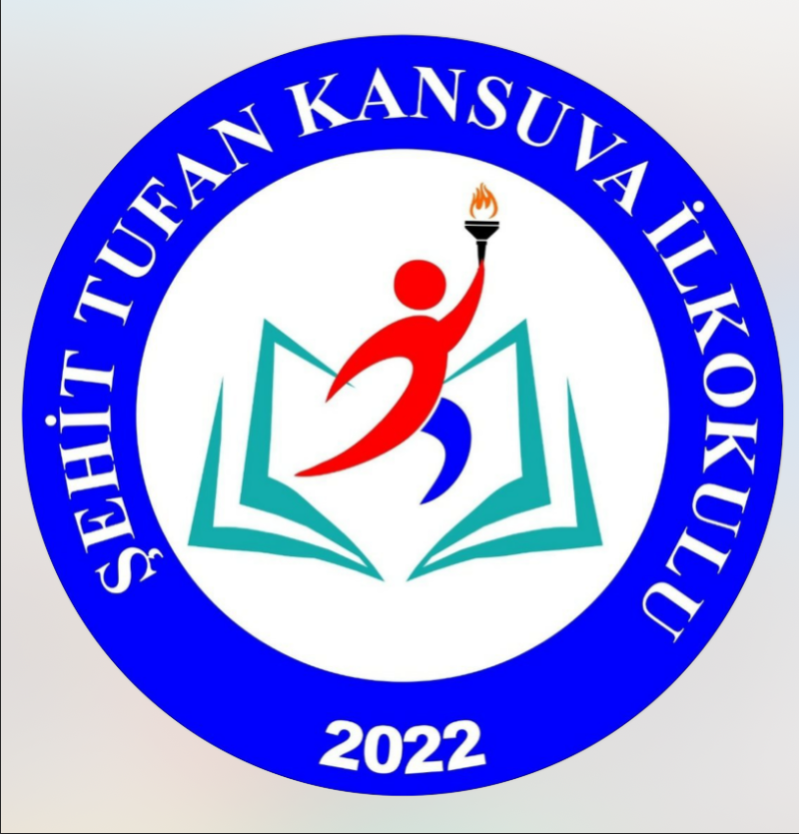 ŞEHİT TUFAN KANSUVA İLKOKULU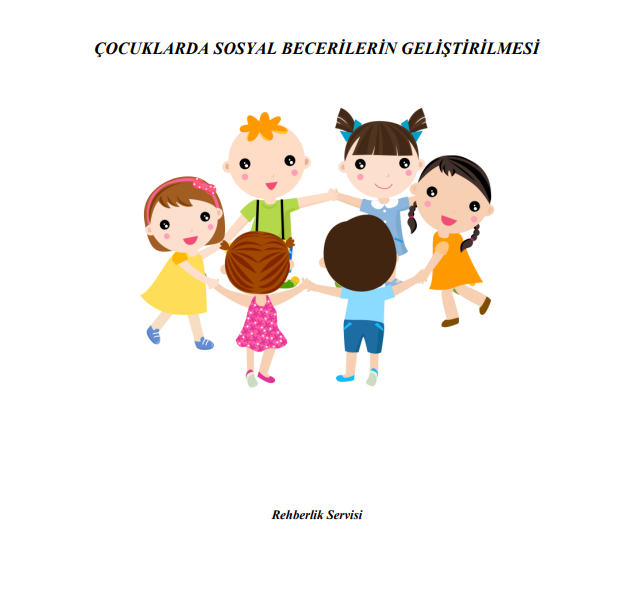 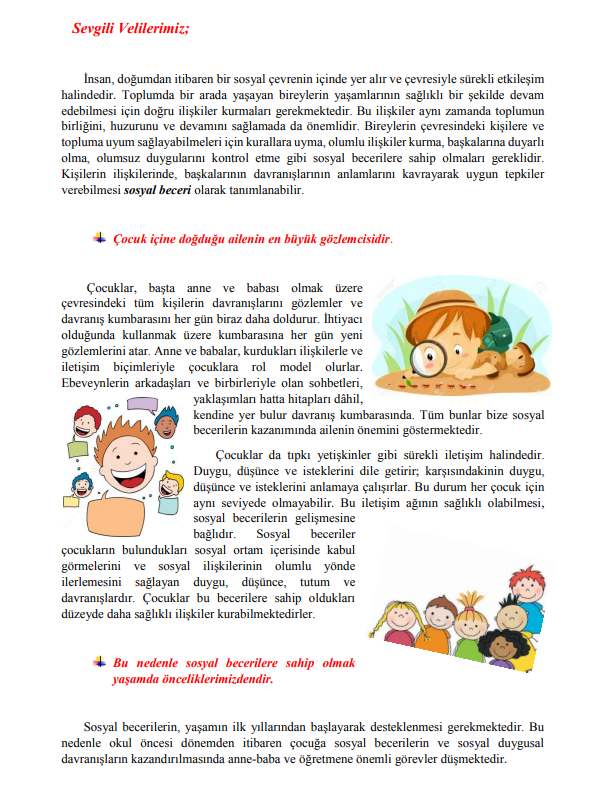 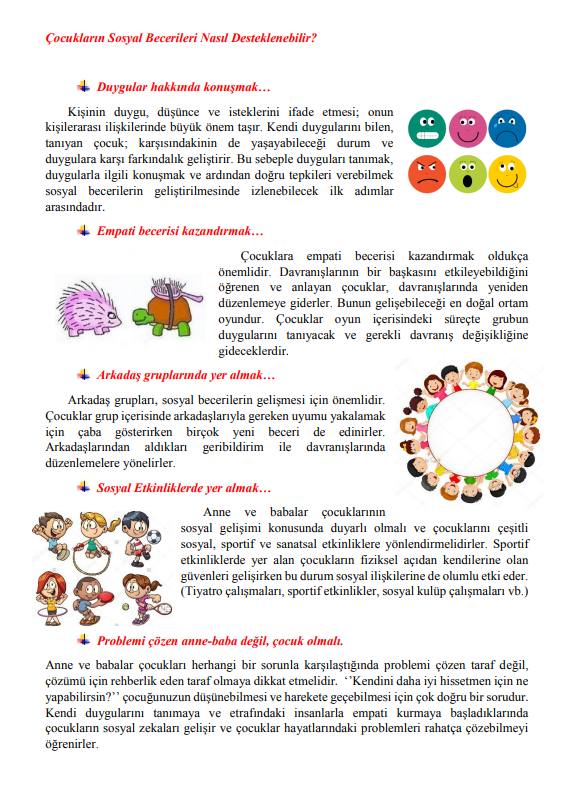 